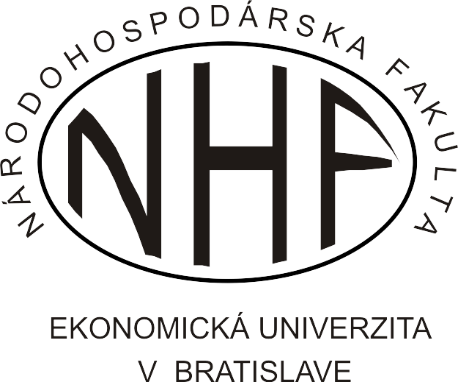 Vnútorný predpis č. 2/2019Postup pre uchádzačov o habilitačné konanie a vymenúvacie konanie za profesorana Národohospodárskej fakulte Ekonomickej univerzity v Bratislaveúplné znenie v znení dodatku č. 12019Článok 1Posúdenie materiálov uchádzača pred podaním žiadosti o udelenie vedecko-pedagogického titulu docent alebo žiadosti o vymenovanie za profesoraUchádzač o habilitačné konanie a vymenúvacie konanie za profesora na Národohospodárskej fakulte Ekonomickej univerzity v Bratislave (ďalej len „fakulta“, resp. „NHF EU v Bratislave“)    pred podaním žiadosti o udelenie vedecko-pedagogického titulu docent alebo žiadosti o vymenovanie za profesora (ďalej len „žiadosť“) predloží prodekanovi pre vedu a doktorandské štúdium, resp. na referát pre vedu a doktorandské štúdium  svoju vedecko-pedagogickú charakteristiku (ďalej len „VPCH“) spolu s nižšie uvedenými prílohami a tabuľku plnenia kritérií na získanie titulu docent a profesor na EU v Bratislave, ktorá je obsiahnutá v prílohe č. 5 Internej smernice Ekonomickej univerzity v Bratislave  č. 4/2014 Kritériá na získanie vedecko-pedagogických titulov docent a profesor v rámci habilitačných konaní a vymenúvacích konaní za profesorov na Ekonomickej univerzite v Bratislave v znení dodatku č. 1 zo dňa 2.12.2019 (ďalej len „interná smernica“).Prílohy k VPCH sú:Diela, resp. výtlačky publikácií, ktorými uchádzač dokladuje splnenie požadovaných kritérií uvedených v prílohe č. 5 internej smernice:1 exemplár vedeckých monografií, ktoré publikoval,1 exemplár vedeckých prác v domácich a zahraničných karentovaných časopisoch registrovaných v databázach Web of Science alebo SCOPUS,1 exemplár vysokoškolských učebníc, ktoré publikoval (povinnosť pre vymenúvacie konanie za profesora).Zoznam vedených záverečných (bakalárskych a diplomových; v prípade uchádzača o vymenúvacie konanie za profesora aj dizertačných) prác minimálne za posledné 3 roky (meno študenta, názov záverečnej práce, študijný program).V prípade externého uchádzača z inej vysokej školy v Slovenskej republike alebo                    zo zahraničia aj písomná informácia o doterajších formách spolupráce s fakultou v oblasti pedagogickej, publikačnej a vedeckovýskumnej činnosti.Po doručení vyššie uvedených materiálov prodekan pre vedu a doktorandské štúdium posúdi materiál uchádzača o habilitačné konanie, resp. vymenúvacie konanie za profesora v zmysle kvantitatívneho plnenia prílohy č. 5 internej smernice a vypracuje písomné stanovisko k plneniu predpísaných kritérií.V prípade nesplnenia predpísaných kvantitatívnych požiadaviek informuje o tom uchádzača a všetky predložené podklady mu vráti.V prípade splnenia predpísaných kvantitatívnych požiadaviek, prodekan pre vedu a doktorandské štúdium postúpi materiály uchádzača (VPCH spolu s prílohami a tabuľku plnenia kritérií na získanie titulu docent a profesor na EU v Bratislave na posúdenie garantovi a spolugarantom odboru habilitačného konania a inauguračného konania, v ktorom sa o habilitačné konanie, resp. vymenúvacie konanie za profesora uchádza.Po posúdení predložených podkladov pripravia garant a spolugaranti písomné stanovisko a doručia ho prodekanovi pre vedu a doktorandské štúdium v lehote do 30 kalendárnych dní od prevzatia kompletných podkladov.Písomné stanovisko garanta a spolugarantov odboru habilitačného konania a inauguračného konania spolu s materiálmi uchádzača postúpi prodekan pre vedu a doktorandské štúdium predsedovi vedeckej rady fakulty. Prodekan pre vedu a doktorandské štúdium informuje uchádzača o výsledku posúdenia jeho materiálov garantom a spolugarantmi odboru habilitačného konania a inauguračného konania, v ktorom sa o habilitačné konanie, resp. vymenúvacie konanie za profesora uchádza. V prípade začatia habilitačného konania, resp. vymenúvacieho konania za profesora sa stanovisko garanta a spolugarantov odboru habilitačného konania a inauguračného konania stáva súčasťou podkladov predkladaných vedeckej rade fakulty. Uchádzač zo zahraničia, resp. uchádzač, ktorý získal vzdelanie tretieho stupňa v zahraničí, musí ešte pred podaním žiadosti postupovať v zmysle zákona č. 422/2015 Z. z. o uznávaní dokladov o vzdelaní a o uznávaní odborných kvalifikácií a o zmene a doplnení niektorých zákonov. Externý uchádzač je povinný zaevidovať svoje publikačné výstupy vrátane ohlasov na ne v Slovenskej ekonomickej knižnici Ekonomickej univerzity v Bratislave, resp. v príslušnej akademickej knižnici. Rozhodnutie Ministerstva školstva, vedy, výskumu a športu Slovenskej republiky  o uznaní dokladov o vzdelaní 3. stupňa  a zaevidovaná  publikačná činnosť v databáze Slovenskej ekonomickej knižnice Ekonomickej univerzity v Bratislave, resp. príslušnej akademickej knižnice sú súčasťou žiadosti o udelenie vedecko-pedagogického titulu docent, resp. žiadosti o vymenovanie za profesora.  Článok 2Podanie žiadosti o udelenie vedecko-pedagogického titulu docent alebo žiadosti o vymenovanie za profesoraUchádzač podáva písomnú žiadosť o udelenie vedecko-pedagogického titulu docent, resp. žiadosť o vymenovanie za profesora spolu s požadovanými prílohami v zmysle internej smernice platnej na EU v Bratislave, resp. ďalších predpisov platných na NHF EU v Bratislave v deň podania žiadosti.Žiadosť sa podáva predsedovi vedeckej rady fakulty. V žiadosti uchádzač uvedie odbor habilitačného konania a inauguračného konania, v ktorom sa o získanie titulu docent, resp. profesor uchádza. Žiadosť sa podáva cez podateľňu fakulty, ktorá na nej vyznačí dátum podania.Písomná žiadosť a prílohy - s výnimkou originálnych dokladov a názvov - musia byť v slovenskom alebo českom jazyku. Požadované prílohy sa predkladajú v jednom origináli,  troch kópiách a jednej elektronickej verzii na CD (word). Článok 3Záverečné ustanoveniePredpisy upravujúce postup a kritériá na získavanie vedecko-pedagogických titulov docent         a profesor ostávajú týmto vnútorným predpisom nedotknuté. Tento vnútorný predpis upravuje postup uchádzačov o habilitačné konanie a vymenúvacie konanie za profesora na NHF EU v Bratislave pred podaním žiadosti o udelenie vedecko-pedagogického titulu docent alebo žiadosti o vymenovanie za profesora.Postup pre uchádzačov o habilitačné konanie a vymenúvacie konanie za profesora na Národohospodárskej fakulte Ekonomickej univerzity v Bratislave bol prerokovaný na zasadnutí Kolégia dekanky NHF EU v Bratislave dňa 24.4.2019 a na zasadnutí Akademického senátu NHF EU v Bratislave dňa 17.5.2019.Postup pre uchádzačov o habilitačné konanie a vymenúvacie konanie za profesora  na Národohospodárskej fakulte Ekonomickej univerzity v Bratislave bol prerokovaný a schválený na zasadnutí Vedeckej rady NHF EU v Bratislave dňa 23.5.2019, čím nadobúda platnosť. Dodatok č. 1 k Vnútornému predpisu č. 2/2019 Národohospodárskej fakulty Ekonomickej univerzity v Bratislave bol schválený na zasadnutí Vedeckej rady NHF EU v Bratislave dňa 27.2.2020, čím nadobúda platnosť a účinnosť.                                                        ..................................................................................					   	 prof. Ing. Erika Pastoráková, PhD.                predsedníčka Vedeckej rady NHF EU v Bratislave  a dekanka NHF EU v Bratislave 